DRAFT_20170504v1.5 SSR2-RT Meeting #11Face-to-Face Meeting #2 Madrid, Spain – 14-15 May 2017Day 0 – Saturday, 13 May 2017 | 09:00 – 17:00 CEST | 07:00 – 15:00 UTC (timezone converter) ICANN DNS SymposiumThe ICANN DNS Symposium is a one-day event focused on all aspects of the domain name system (DNS). Join members of the ICANN organization to explore ICANN's current initiatives and projects relating to DNS research, operations, threats and countermeasures and technology evolution. More information and registration details: https://www.icann.org/ids.Remote participation in English:  Adobe Connect Link | Link to Dial-in Numbers | Participant Passcode: 3801410560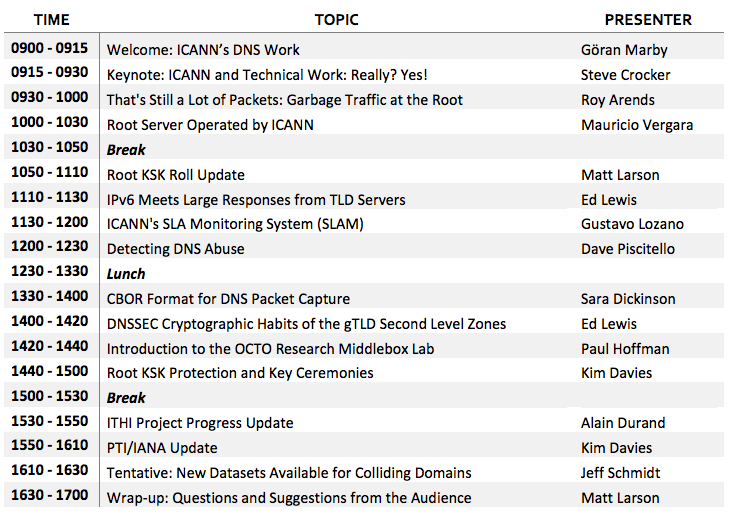 Day 1 – Sunday 14 May 2017 | 08:00 – 17:00 CEST | 06:00 – 15:00 UTC (timezone converter)Review Team Dinner (19:30)DomoNH Collection Eurobuilding https://www.domoeurobuilding.com/restaurante/Phone:  +34 91 345 61 60Day 2 – Monday 15 May 2017 | 08:30 – 17:30 CEST | 06:30 – 15:30 UTC (timezone converter)Venue: NH Collection EurobuildingPadre Damián, 23. 28036, Madrid, EspañaTel.: +34 91 3537300 MapReading list & session archives: https://community.icann.org/pages/viewpage.action?pageId=64082359SSR2-RT Members - Remote participation: Refer to calendar invite for dial-in details. Sessions are being archived and follow the ICANN Expected Standards of Behavior: http://www.icann.org/en/news/in-focus/accountability/expected-standards Observers – In-person/remote participation: Observers may join the session in-person or remotely. Refer to details below for remote participation in the sessions you are interested in. Feedback can be relayed to the SSR2-RT at any time via: input-to-ssr2@icann.org (publicly archived). Questions? Contact staff at ssr2-staff@icann.org  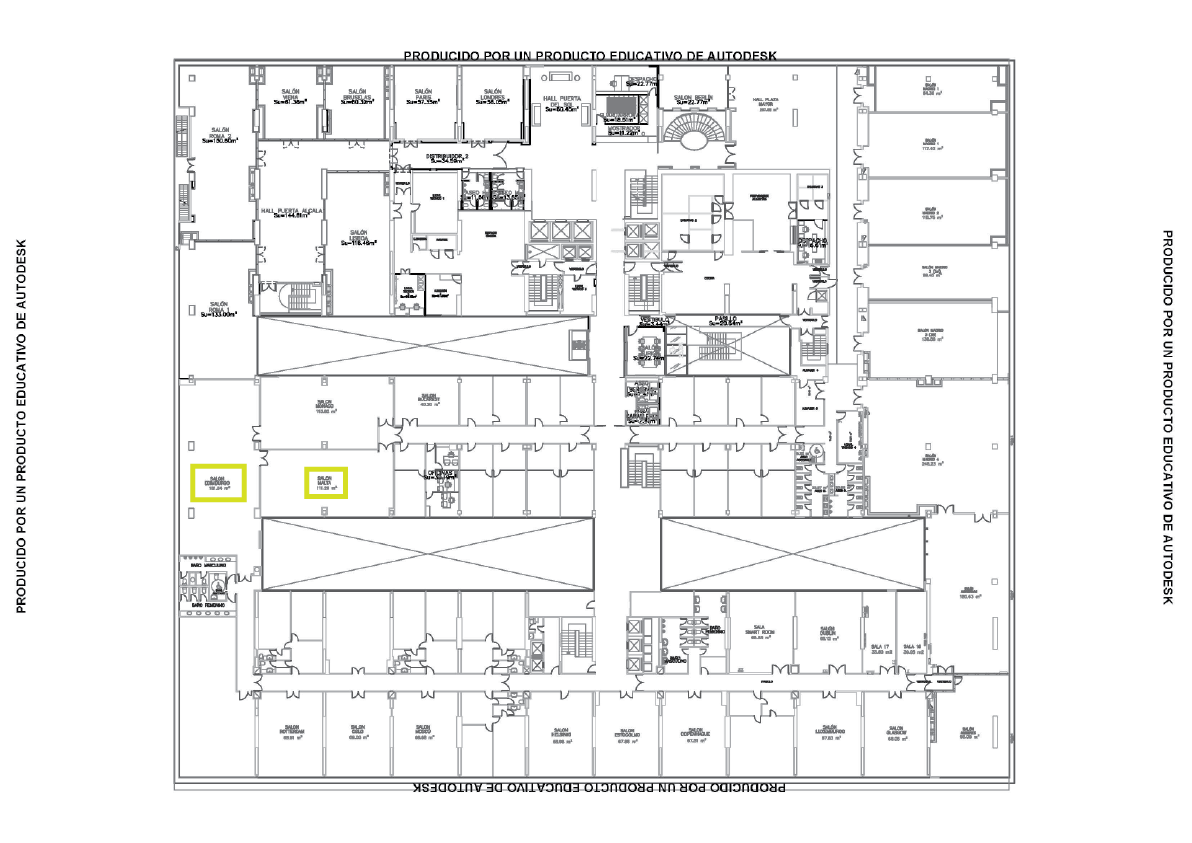 Friday, 12 May 2017 | 18:30 – 20:30 CESTICANN DNS Symposium Meet & Greet Welcome ReceptionFlorencia Room-------------Meeting Room: Salon Edinburgo / https://participate.icann.org/ssrreview-observers  1. Welcome, rollcall, Statement of Interest updates and opening remarks (08:00 – 08:30)2. Threat Landscape and DNS Symposium Follow-up – Briefing and Discussion (08:30 - 10:00)Office of the Chief Technology Officer (OCTO) Staff briefing/discussion on the threat landscape facing ICANN, including key risks/challenges now and in the futureFollow-up questions/discussion on matters addressed at ICANN DNS Symposium (time for Team members to ask questions that arose from yesterday’s session)3. SSR1 Implementation Briefing: OCTO Staff (10:00 - 12:30)David Conrad (ICANN Chief Technology Officer), Steve Conte (ICANN Office of the CTO Programs Director), John Crain (ICANN Chief Security, Stability & Resiliency Officer), Patrick Jones (Senior Director, ICANN Global Stakeholder Engagement), David Piscitello (VP of Security and ICT Coordinator – ICANN Security, Stability & Resiliency Team) SSR1 implementation overviewSSR FrameworkRecommendation 1Recommendation 18Recommendation 19Break 10:30-10:40ICANN’s SSR role and remit within its limited missionRecommendation 24SSR relationships to support ICANN’s workRecommendation 4Recommendation 5SSR community outreach and info sharing – security threats & mitigationRecommendation 14Recommendation 15Recommendation 28Recommendations 16Additional informationReview Team Lunch (12:30 – 13:15) Salon Malta3. SSR2-RT reflection on SSR1 implementation briefings – Discussion (13:15 – 14:30)What are Team members’ thoughts on implementation?How can the RT best evaluate the implementation of recommendations?Do the recommendations of SSR1 effectively address all the concerns raised in the report?What additional information does the RT need to assess the effectiveness of the recommendations and its implementation? Next steps?4.  Identifier Technology Health Indicators (ITHI) Discussion (14:30 – 15:30)Steve Conte (ICANN Office of the CTO Programs Director)Team member questions from ITHI session at DNS Symposium? How does ITHI fit into RT’s scope?Which areas of ITHI are particularly important for RT’s consideration? Break 15:00-15:10Are there areas of risk missing from ITHI? 5. A.O.B, recap of action items (15:30 - 16:30)6. Review tomorrow’s agenda, closing remarks (16:30 - 17:00)Meeting Room: Salon Edinburgo / https://participate.icann.org/ssrreview-observers  1. Proposed SSR2 work approach (08:30 – 10:00)
Led by James GannonHow does the SSR2-RT propose to approach its work in blocks? How do we best approach the work in each block (subgroup)? How should we assign membership of each subgroup? Break (10:30 – 10:40)3. Work plan and timeline (10:40 – 12:30)Is there any further information ICANN organization can provide us to inform or work? What additional data do we need? Do we need additional support (consultant)?How can the RT work best effectively and efficiently? What are our key milestones? What are the barriers to meeting key milestones? How can we ensure we stay on target with the review timeline? Review Team Lunch (12:30 – 13:15) Salon Malta 4.  Subgroup discussions (13:15 – 15:15)Confirm group topics and identify group members What are the next steps for each group? (Subgroup meetings if appropriate)Break (15:15 – 15:30)5. Outreach plan and next steps (15:30 – 16:30)Review current outreach mechanisms, objectives, draft outreach target list Based on workplan, what groups should the RT outreach to and what’s the objective and purpose? What opportunities should we use for outreach efforts, e.g. conference calls, meetings? 6. Items requiring additional discussion & A.O.B (16:30 - 17:10)7. Recap of action items and closing remarks (17:10 - 17:30)